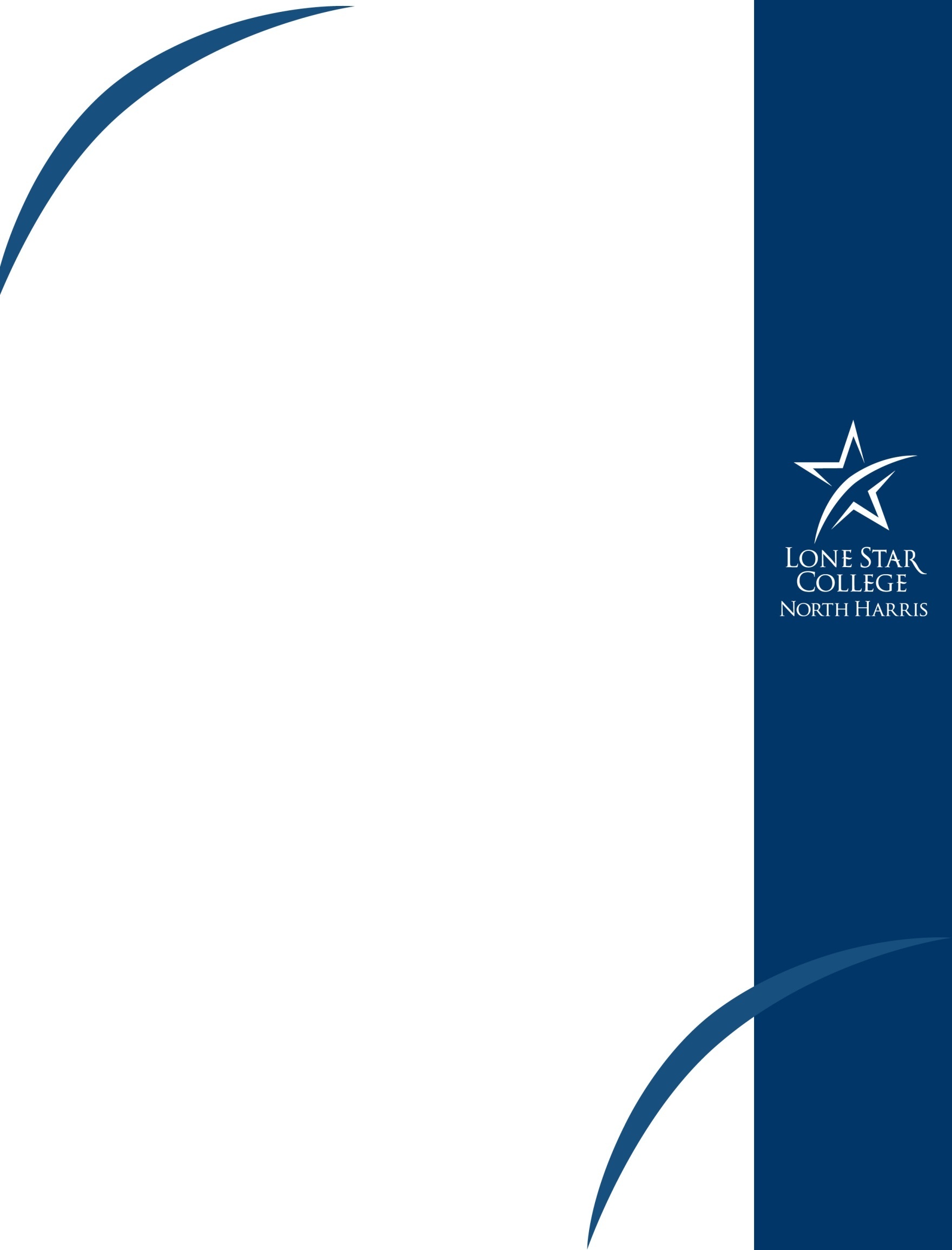 1This information is subject to change.  It is the student’s responsibility to procure the most current information.                  01/15Affirmative Action/EEO CollegeCategoryExplanationPossible PointsYour Score1.Average of GPA in: BIOL 2401 (or 2402)ENGL 1301Figure the average of your GPA in these two coursesMinimum required: 2.54Your GPA here2.HESI Entrance ExamReading Comprehension             ____Grammar                                      ____Vocabulary/General Knowledge  ____Math                                             ____A & P                                            ____ **Note: Minimum score of 75 on all sections is required to submit an application.       Reading: Minimum score = 75Grammar: Minimum score = 75Vocabulary/GK: Minimum score = 75Math: Minimum score = 75A & P: Minimum score = 75For points:Average score of 5 HESI sections divided by 254Average score of 5 HESI sections  ÷ 25 hereTotal points possibleTotal points possibleTotal points possible8Your totalSemesterCourseFall of Year 1  NSG IRNSG1523Nursing I:  Intro to Basic CareFall of Year 1  NSG IRNSG1361Nursing I:  Clinical Fall of Year 1  NSG IRNSG 1219Nursing I:  Integrated Nursing Skills IFall of Year 1  NSG IRNSG1301Pharmacology  (Recommended in the spring or summer prior to beginning the nursing program)  Prerequisite for Nursing IISpring of Year 1   NSG IIRNSG 2504Nursing II:  Care of the Client with Common Health Care NeedsSpring of Year 1   NSG IIRNSG1362Nursing II:  ClinicalSpring of Year 1   NSG IIRNSG1229Nursing II:  Integrated Nursing Skills IIBIOL2402Human Anatomy & Physiology II (Course may be taken prior to Nursing I.  )Summer of Year 1Available to Some Students (completes requirements for LVN)VNSG1122Vocational Nursing ConceptsSummer of Year 1Available to Some Students (completes requirements for LVN)VNSG2362Clinical – Practical Nurse ISummer of Year 1Available to Some Students (completes requirements for LVN)VNSG2363Clinical – Practical Nurse IIFall of Year 2    NSG IIIRNSG2514Nursing III:  Care of the Client with Complex Health Care NeedsFall of Year 2    NSG IIIRNSG2361Nursing III:  ClinicalFall of Year 2    NSG IIIBIOL2420Medical Microbiology (Course may be taken prior to Nursing I.  )Spring of Year 2    NSG IVRNSG2535Nursing IV:  Integrated Client Care ManagementSpring of Year 2    NSG IVRNSG2362Nursing IV:  ClinicalSpring of Year 2    NSG IVPSYC2301General Psychology (Course can be taken prior to Nursing I.)Spring of Year 2    NSG IVELECFine Arts/ Humanities (3 hours) Refer to page 115 of the 2014-2015 LSCS catalog. (Course may be taken prior to Nursing I.  )